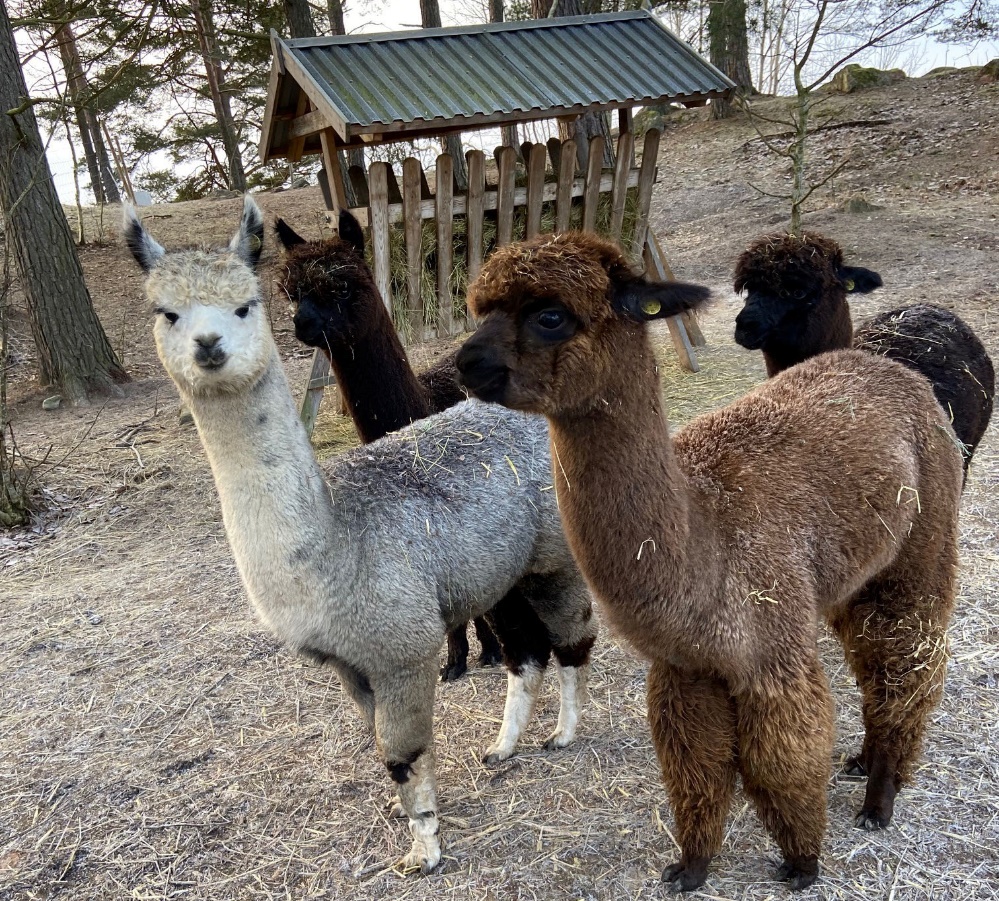 Vill du bli alpackaskötare?Vi behöver bli fler i vårt gäng! Ta med dig en förälder på någon av nedanstående tider så får du träffa alpackorna och några av alpackaskötarna, som berättar mer om uppdraget.Söndagen den 9 april kl. 15.00Söndagen den 16 april kl. 14.00Vi ses i stallet utanför sadelkammaren.För mer information kontaktaNina Brundin, mobilnr. 0707396956